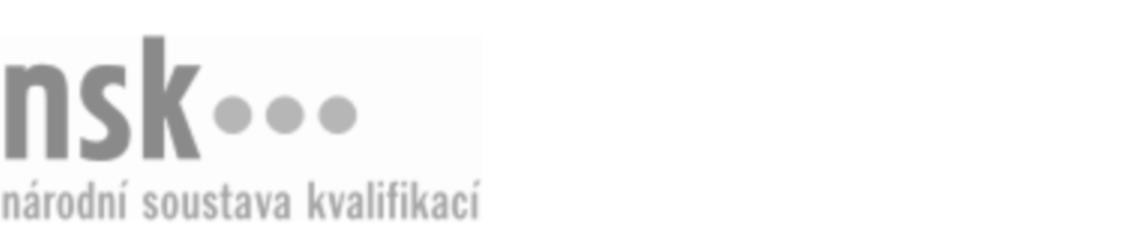 Další informaceDalší informaceDalší informaceDalší informaceDalší informaceDalší informaceTěžba dříví těžebně-dopravními stroji (kód: 41-042-M) Těžba dříví těžebně-dopravními stroji (kód: 41-042-M) Těžba dříví těžebně-dopravními stroji (kód: 41-042-M) Těžba dříví těžebně-dopravními stroji (kód: 41-042-M) Těžba dříví těžebně-dopravními stroji (kód: 41-042-M) Těžba dříví těžebně-dopravními stroji (kód: 41-042-M) Autorizující orgán:Ministerstvo zemědělstvíMinisterstvo zemědělstvíMinisterstvo zemědělstvíMinisterstvo zemědělstvíMinisterstvo zemědělstvíMinisterstvo zemědělstvíMinisterstvo zemědělstvíMinisterstvo zemědělstvíMinisterstvo zemědělstvíMinisterstvo zemědělstvíSkupina oborů:Zemědělství a lesnictví (kód: 41)Zemědělství a lesnictví (kód: 41)Zemědělství a lesnictví (kód: 41)Zemědělství a lesnictví (kód: 41)Zemědělství a lesnictví (kód: 41)Povolání:Těžař dříví těžebně-dopravními strojiTěžař dříví těžebně-dopravními strojiTěžař dříví těžebně-dopravními strojiTěžař dříví těžebně-dopravními strojiTěžař dříví těžebně-dopravními strojiTěžař dříví těžebně-dopravními strojiTěžař dříví těžebně-dopravními strojiTěžař dříví těžebně-dopravními strojiTěžař dříví těžebně-dopravními strojiTěžař dříví těžebně-dopravními strojiKvalifikační úroveň NSK - EQF:44444Platnost standarduPlatnost standarduPlatnost standarduPlatnost standarduPlatnost standarduPlatnost standarduStandard je platný od: 30.10.2008Standard je platný od: 30.10.2008Standard je platný od: 30.10.2008Standard je platný od: 30.10.2008Standard je platný od: 30.10.2008Standard je platný od: 30.10.2008Těžba dříví těžebně-dopravními stroji,  28.03.2024 17:23:31Těžba dříví těžebně-dopravními stroji,  28.03.2024 17:23:31Těžba dříví těžebně-dopravními stroji,  28.03.2024 17:23:31Těžba dříví těžebně-dopravními stroji,  28.03.2024 17:23:31Strana 1 z 2Další informaceDalší informaceDalší informaceDalší informaceDalší informaceDalší informaceDalší informaceDalší informaceDalší informaceDalší informaceDalší informaceDalší informaceTěžba dříví těžebně-dopravními stroji,  28.03.2024 17:23:31Těžba dříví těžebně-dopravními stroji,  28.03.2024 17:23:31Těžba dříví těžebně-dopravními stroji,  28.03.2024 17:23:31Těžba dříví těžebně-dopravními stroji,  28.03.2024 17:23:31Strana 2 z 2